THÔNG BÁO TUYỂN DỤNGCÔNG TY CỔ PHẦN HỒNG NAM (HONG NAM JOINT STOCK COMPANY) được thành lập theo Giấy chứng nhận đăng ký kinh doanh số 5200275297 cấp lần đầu ngày 25 tháng 6 năm 2007. Sau gần 15 năm hình thành và phát triển, Công ty đã dần từng bước vững mạnh trong các lĩnh vực đã tham gia:Tư vấn, khảo sát, thiết kế và xây dựng các công trình giao thông, thủy lợi, xây dựng dân dụng;Tư vấn, khảo sát, thiết kế và xây dựng các công trình đường dây và trạm biến áp có cấp điện áp đến 110KV;Sản xuất, kinh doanh cột điện bê tông ly tâm dự ứng lực, không dự ứng lực, cột bê tông H …Công ty chúng tôi coi nguồn nhân lực là nền tảng và cốt lõi phát triển, với phương châm đó Công ty không ngừng tuyển dụng và đào tạo nguồn nhân lực phát triển cao. Với kế hoạch phát triển trong năm 2021 và các năm tiếp theo, Công ty cổ phần Hồng Nam có nhu cầu tuyển dụng nhân sự như sau:Nhu cầu tuyển dụng:Kỹ sư giao thông: 		01 ngườiKỹ sư xây dựng: 		01 ngườiKỹ sư điện: 			01 ngườiYêu cầu chung:Tốt nghiệp các chuyên ngành đào tạo tương ứng vị trí ứng tuyểnSử dụng thành thạo tin học văn phòng, phần mềm AutoCad, phần mềm dự toánCơ hội việc làm cho sinh viên mới ra trường, người ít kinh nghiệmQuyền lợi: Mức lương: Thỏa thuậnĐãi ngộ và chế độ thưởng: Theo quy định chung của doanh nghiệpChế độ Bảo hiểm và chăm sóc sức khỏe: Theo quy định của Nhà nướcMôi trường làm việc chuyên nghiệp, được cung cấp trang thiết bị tốt nhất phục vụ cho công việcHồ sơ ứng tuyển:Thư dự tuyển hoặc Đơn xin việc ghi rõ vị trí dự tuyểnSơ yếu lý lịch có dán ảnh 4x6 (Có xác nhận của chính quyền không quá 06 tháng)Bản sao giấy khai sinh, chứng minh nhân dân (căn cước công dân), sổ hộ khẩu, các văn bằng chứng chỉ (Có chứng thực không quá 06 tháng)Giấy khám sức khỏe của cơ sở y tế đủ điều kiện cấp giấy (Không quá 06 tháng)Hình thức dự tuyển:Nộp hồ sơ và phỏng vấn trực tiếp tại trụ sở Công ty Cổ phần Hồng NamĐịa chỉ: Thôn Thanh Sơn, xã Tuy Lộc, thành phố Yên Bái, tỉnh Yên BáiĐiện thoại liên hệ: 	Mr Trần Duy		0916072352 		- TP Tổng hợpMrs Lê Thanh:	0912827993		- TP Kỹ thuậtTrân trọng thông báo!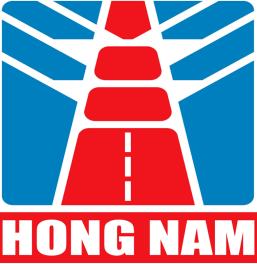 CỘNG HÒA XÃ HỘI CHỦ NGHĨA VIỆT NAMĐộc lập – Tự do – Hạnh phúc--------***---------Yên Bái, ngày 28  tháng 7 năm 2021CÔNG TY CỔ PHẦN HỒNG NAMGIÁM ĐỐCTrần Ngọc Dũng